ROTINA QUINZENAL – MÚSICA - PRÉ-ESCOLA “Farid Salomão”Professor: Juliano ** Turma(s): Etapas 1-A, 1-B, 2-A e 2-BATIVIDADE PRESENCIAL – Rodízios: 04/10 a 08/10 * 18/10 a 22/10 de 2021ROTINA QUINZENAL – MÚSICA - PRÉ-ESCOLA “Farid Salomão”Professor: Juliano ** Turma(s): Etapas 1-A, 1-B, 2-A e 2-BATIVIDADE REMOTA – Rodízios: 04/10 a 08/10 * 18/10 a 22/10 de 2021ENVIAR FOTO/VÍDEO DA ATIVIDADE NO PARTICULAR DO PROFESSOR.Descrição da Atividade:Na nossa aula de Música trabalharemos com o tema: RITMO.  Realizaremos atividades diversas, procurando explorar aspectos do RITMO, ANDAMENTO, PULSAÇÃO aliado à escuta musical.Descrição da Atividade:Iremos trabalhar com RITMO, que na execução musical pode ser: RÁPIDO OU DEVAGAR.  Assista ao vídeo e siga as instruções do professor.LINK: https://youtu.be/NrTSlYzqNsU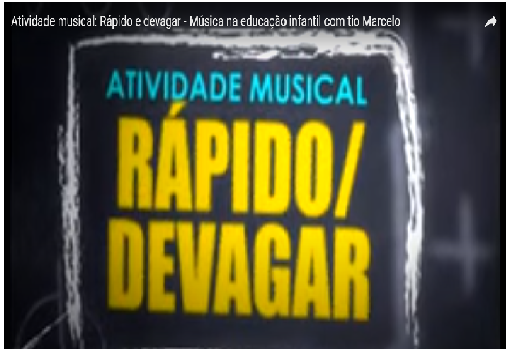 